                                         Escola Municipal de Educação Básica Augustinho Marcon     			   Catanduvas - – Mês de Julho                                      Diretora: Tatiana M. B. Menegat			   Assessora: Técnica-Pedagógica Maristela Apª. B. Baraúna			   Assessora: Técnica-Administrativa Margarete Dutra			   Professora: Janete Taciana de Marquias.			   5º ano 2   SEQUÊNCIA DIDÁTICA: O CORPO ESTÁ NA HISTÓRIA                                                SEMANA DE 06/07 ATÉ 10/07OLÁ! GABRIELI; ÉRICK E PEDRO;SEGUEM ATIVIDADES PARA QUE CONTINUEM DESENVOLVENDO NO DECORRER DA SEMANA. COPIEM CADA ATIVIDADE NO SEU CADERNO ESPECÍFICO, FAÇA TUDO COM CALMA E MUITO CAPRICHO!! FIQUEM BEM! FIQUEM EM CASA E CUIDEM-SE!ESCREVA A DATA;ESCREVA O SEU NOME COMPLETO.SISTEMA URINÁRIOO SISTEMA URINÁRIO É O PRINCIPAL ELIMINADOR DE EXCRETAS DO NOSSO CORPO. É FORMADO PELOS RINS E PELAS VIAS URINÁRIAS. COMPÕE AS VIAS URINÁRIAS, OS URETERES, A BEXIGA E A URETRA. ASSISTA O VÍDEOhttps://www.youtube.com/watch?v=EszH_DVuA3EATIVIDADE 01 – PINTE O SISTEMA URINÁRIO DE ACORDO COM A IMAGEM AO LADO EM SEGUIDA COMPLETE COM O NOME DE CADA ORGÃO; 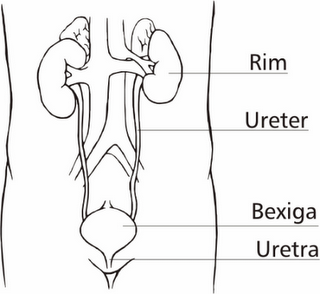 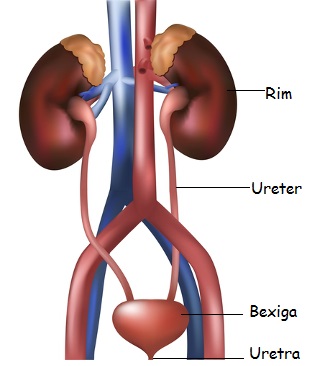 